Об участии в 65-м Международном фестивале-конкурседетских, юношеских, молодежных, взрослых творческих коллективов и исполнителей «АДМИРАЛТЕЙСКАЯ ЗВЕЗДА»	 В целях создания условий для реализации творческого потенциала личности, обеспечения единства культурного пространства, создания позитивного культурного имиджа Алданского района и пропаганды творческих и профессиональных достижений  в области культуры, в соответствии с положениями муниципальной программы «Создание условий  для духовно-культурного развития граждан Алданского района на 2016-2020 гг.» администрация МО «Алданский район» постановляет:                 1. Направить с 03 ноября по 06 ноября 2017 года в г. Новосибирск для участия в  65-м Международном фестивале-конкурсе детских, юношеских, молодежных, взрослых творческих коллективов и исполнителей «АДМИРАЛТЕЙСКАЯ ЗВЕЗДА» участников народного танцевального коллектива  «Эннэкэн».              2. МУ «Управление культуры и искусства Алданского района» (А.Л.  Помалейко) в соответствии с Положением о проведении 65-го Международного фестиваля-конкурса детских, юношеских, молодежных, взрослых творческих коллективов и исполнителей «АДМИРАЛТЕЙСКАЯ ЗВЕЗДА» оплатить организационный взнос за участие в 65-м Международном фестивале-конкурсе детских, юношеских, молодежных, взрослых творческих коллективов и исполнителей «АДМИРАЛТЕЙСКАЯ ЗВЕЗДА» г. Новосибирск за счет средств муниципальной программы «Создание условий  для духовно-культурного развития граждан Алданского района на 2016-2020 гг.», подпрограмма 3 задача 3,  мероприятие № 3, согласно приложению № 1.              3. Опубликовать настоящее постановление в средствах массовой информации, разместить на официальном сайте МО «Алданский район» и сети Интернет.                          4. Контроль исполнения настоящего постановления возложить на заместителя главы администрации МО «Алданский район» по социальным вопросам (И.В. Сахно).              5. Настоящее постановление вступает в силу с момента подписания.                    И.о. главы Алданского района                                                                   И.В. СахноЕлина Людмила Александровна (41145) 3-70-67                                                                                  Приложение № 2 к постановлению                                                            от  25.10.2017 г.  № 1129 пПОЛОЖЕНИЕо проведении 65-го Международного фестиваля-конкурса детских, юношеских, молодежных, взрослых творческих коллективов и исполнителей«АДМИРАЛТЕЙСКАЯ ЗВЕЗДА»г. НовосибирскСроки проведения фестиваляС 03 ноября – 06 ноября (выезд) 2017 г.Приглашённые члены жюри:Хореография:Заслуженный артист РФ Беликов Андрей Викторович. Главный балетмейстер Ансамбля песни и пляски Западного Военного Округа (г. Санкт-Петербург).Заслуженный артист России Владимир Касумович Аджамов. Президент Ассоциации Современной Хореографии. Президент и художественный руководитель творческого объединения «Летящий во времени». Был признан лучшим танцовщиком года. Лауреат премии «Золотой софит» за лучшую мужскую балетную партию. Классический танцовщик лирико-героического плана, достигший не превзойденного никем из петербургских артистов уровня исполнения современной хореографии (г. Санкт-Петербург).Андрей Борисович Степанов. Ведущий балетмейстер Новосибирска. Лауреат премии губернатора Новосибирской области. Художественный руководитель «Театра танца Андрея Степанова» (г. Новосибирск).Вокал:Владимир Петрович Елизаров. Преподаватель современного вокала отделения музыкального искусства эстрады Колледжа искусств им. Чайковского. Продюсер. Обладатель премии «Золотой цилиндр» в номинации «Лучший эстрадный продюсер 2012 г.». Композитор, музыкант, аранжировщик. Директор студии звукозаписи-SVE-REC. Член Гильдии СОНГРАЙТЕРОВ КАЛИФОРНИИ. Официальный представитель Европейского Конкурса Популярной Песни EUROPOPCONTEST ,,Berliner Pearle,, (ГЕРМАНИЯ) в Урало-Сибирском Регионе. Обладатель ГРАНДА ПРЕЗИДЕНТА РОССИИ за проекты Общенационального значения в области Культуры и Искусства (г. Екатеринбург).Елена Владимировна Карнаухова. Преподаватель Высшей категории (эстрадный вокал), хормейстер Высшей категории. Автор учебного методического пособия "Основы работы с хоровым коллективом", а так же имеет авторские программы по специальностям: "Вокал", "Вокальный ансамбль", "Хор", "Дирижирование" (Казахстан).Юлия Анатольевна Гребеник. Педагог вокала Высшей категории Лицея им. Дягилева. Художественный руководитель «Школы Внеклассного Пения» г. Екатеринбург. Лауреат Международного конкурса вокалистов им. Беллини (Италия). Лауреат Премии им. С. Дягилева. Заместитель директора Центра Содействия Международной Интеграции «Уральская Жемчужина» (г. Екатеринбург).Музыка:Сергей Петрович Форостяный. Заслуженный артист РФ Солист Петербург-Концерта. Преподаватель мастер-классов в странах Европы и США. Организатор и участник культурной программы Саммита Большой Восьмерки. (г. Санкт – Петербург).В рамках конкурса планируется ряд мастер-классов, среди которых *мастер-класс по хореографии Заслуженный артист РФ Беликов Андрей Викторович. *мастер-класс по вокалу Владимир Петрович Елизаров.*мастер-класс по музыкеЗаслуженный артист РФ Сергей Петрович Форостяный.                                  ГРАН-ПРИ ФЕСТИВАЛЯ -бесплатное участие (аккредитация) в финальном фестивале сезона.ФИНАЛ сезона 2017-2018 будет проходить в г. СОЧИ.1. ЦЕЛИ И ЗАДАЧИ ФЕСТИВАЛЯМеждународный фестиваль-конкурс детских, юношеских, молодежных, взрослых, любительских и профессиональных творческих коллективов и исполнителей организуется и проводится АНО «ЦКИ «АДМИРАЛТЕЙСКИЙ»: (г. Санкт - Петербург) с целью выявления наиболее талантливых и ярких исполнителей, раскрытия творческого потенциала детей и молодежи,  сохранения самобытного народного творчества, популяризации различных видов и направлений творческой деятельности, повышения профессионального уровня творческих коллективов и отдельных исполнителей, ознакомления руководителей и детей с  новыми тенденциями и направлениями в искусстве и педагогике через творческую работу и мастер-классы ведущих педагогов России, способствовать культурному  диалогу детей из разных регионов. При поддержке партнеров: ТА «Ассоль-тур» (г. Екатеринбург), РА «Радиан» (г. Екатеринбург), интернет-радио «Фонтанка FM» (г. Санкт-Петербург), «Радио Мария» (г. Санкт-Петербург), «Арт-Центр» (г. Москва).2. ПОРЯДОК ОРГАНИЗАЦИИ И ПРОВЕДЕНИЯ В рамках фестиваля пройдут: Конкурс по номинациям; Программа мастер-классов ведущих педагогов России (по предварительным заявкам); Творческие встречи; Торжественная церемония награждения участников и Гала-концерт победителей. В фестивале – конкурсе могут принять участие солисты и коллективы исполнителей в возрасте от 3 лет и старше. Участники Конкурса распределяются по возрастным категориям:I возрастная группа 3-4 годаII  возрастная группа 5-7 лет    III возрастная группа 8-10 лет  IV возрастная группа 11-13 лет V возрастная группа 14-16 летVI возрастная группа 17- 19 летVII возрастная группа 20-22 летVIII возрастная группа 23-25 летIX 26 и старшеX смешанная3. НОМИНАЦИИ КОНКУРСАВОКАЛ (солисты, дуэты, ансамбли)эстрадный вокал; джазовое пение; академический вокал; хоровое пение; народный вокал (в том числе фольклор и этнография); авторская песня; театр песни. Допускается прописанный или живой БЭК-вокал для солистов. В народном и академическом вокале допускается использование фонограммы.НОМИНАЦИЯ: «АКАДЕМИЧЕСКИЙ ВОКАЛ» (соло, малая форма, ансамбль, хор) Обязательные требования: необходимо представить 1 или 2 разнохарактерных номера общей продолжительностью не более 8 мин, репертуар должен соответствовать возрасту исполнителя. Конкурсные произведения исполняются подряд. Критерии оценок: «Исполнительское мастерство», «Подбор репертуара», «Сценическая культура». НОМИНАЦИЯ: «НАРОДНЫЙ ВОКАЛ (в том числе фольклор и этнография)» (соло, ансамбль, хор) Обязательные требования: необходимо представить 1 или 2 номера общей продолжительностью не более 8 мин. Фольклор - одно обрядовое действо или сцена общей продолжительностью до 15 минут. Конкурсные произведения исполняются подряд. Критерии оценок: «Исполнительское мастерство», «Подбор репертуара», «Сценическая культура». НОМИНАЦИЯ: «ЭСТРАДНЫЙ ВОКАЛ» (соло, ансамбль, хор) Обязательные требования: Исполняются 1 или 2 песни. Репертуар должен соответствовать возрасту исполнителя. Конкурсные произведения исполняются под «минусовую» фонограмму (допускается «бэк – вокал» только в припеве, не допускается бэк-вокал в унисон!!!). Продолжительность каждого номера не должна превышать 3,30 минут(орг. комитет имеет право отказать в выступлении, если фонограмма будет превышать лимит отведенного времени, фонограммы проверяются перед конкурсом), при оформлении заявки необходимо написать необходимо ли время для переодевания. Критерии оценок: «Исполнительское мастерство», «Подбор репертуара», «Сценическая культура».НОМИНАЦИЯ: «ДЖАЗОВЫЙ ВОКАЛ» (соло, ансамбль, хор) Обязательные требования: Исполняются 1 или 2 разнохарактерные песни (баллада, блюз, джазовый, латино и т.д). Репертуар должен соответствовать возрасту исполнителя. Не допускается «бэк – вокал». Не допускается  пение в стилях «соул» и «ритм-эн-блюз».Конкурсные произведения исполняются под «минусовую» фонограмму. Продолжительность каждого номера не должна превышать 3,30 минут (орг. комитет имеет право отказать в выступлении, если фонограмма будет превышать лимит отведенного времени, фонограммы проверяются перед конкурсом), при оформлении заявки необходимо написать необходимо ли время для переодевания. Критерии оценок: «Исполнительское мастерство», «Подбор репертуара», «Сценическая культура».НОМИНАЦИЯ: «АВТОРСКАЯ ПЕСНЯ» (соло, ансамбль) Обязательные требования: Исполнитель должен являться автором или соавтором музыки и текста.Исполняются 1 или 2 песни. Репертуар должен соответствовать возрасту исполнителя. Конкурсные произведения исполняются под «минусовую» фонограмму (допускается «бэк – вокал» только в припеве). Продолжительность каждого номера не должна превышать 3,30 минут(орг. комитет имеет право отказать в выступлении, если фонограмма будет превышать лимит отведенного времени, фонограммы проверяются перед конкурсом), при оформлении заявки необходимо написать необходимо ли время для переодевания. Критерии оценок: «Исполнительское мастерство», «Подбор репертуара», «Сценическая культура».НОМИНАЦИЯ: «ПРЕМЬЕРА ПЕСНИ» (соло, ансамбль) Обязательные требования: Песня исполняется впервые или выпущена не ранее 2016-2017 гг. Написана специально для конкурсанта(ки).Исполняются 1 или 2 песни. Репертуар должен соответствовать возрасту исполнителя. Конкурсные произведения исполняются под «минусовую» фонограмму (допускается «бэк – вокал» только в припеве). Продолжительность каждого номера не должна превышать 3,30 минут (орг. комитет имеет право отказать в выступлении, если фонограмма будет превышать лимит отведенного времени, фонограммы проверяются перед конкурсом), при оформлении заявки необходимо написать необходимо ли время для переодевания. Критерии оценок: «Исполнительское мастерство», «Подбор репертуара», «Сценическая культура».НОМИНАЦИЯ: «ТЕАТР ПЕСНИ» Обязательные требования: Исполняются 1 или 2 песни. Репертуар должен соответствовать возрасту исполнителя. Конкурсные произведения исполняются под «минусовую» фонограмму (допускается «бэк – вокал» только в припеве). Продолжительность каждого номера не должна превышать 3,30 минут(орг. комитет имеет право отказать в выступлении, если фонограмма будет превышать лимит отведенного времени, фонограммы проверяются перед конкурсом), при оформлении заявки необходимо написать необходимо ли время для переодевания. Критерии оценок: «Исполнительское мастерство», «Подбор репертуара», «Сценическая культура».                                 ХОРЕОГРАФИЯ (соло / дуэт, ансамбль):классический танец; народный танец (в том числе этнический и историко-бытовой); народный стилизованный танец; эстрадный танец; эстрадно-спортивный танец; современные направления; бальный танец (пара, ансамбль). НОМИНАЦИЯ: «НАРОДНЫЙ ТАНЕЦ» (соло, ансамбль) Обязательные требования: Один или два конкурсных номера.  Продолжительность каждого номера до 4 минут.  Критерии оценок: «Балетмейстерская работа», «Исполнительское мастерство», «Сценическая культура». В номинации «Народный танец» членами жюри будут учитываться сохранение и использование народных традиций края. НОМИНАЦИЯ: «КЛАССИЧЕСКИЙ ТАНЕЦ » (соло, ансамбль) Обязательные требования: Один или два конкурсных номера. Продолжительность каждого номера до 4 минут.  Критерии оценок: «Балетмейстерская работа», «Исполнительское мастерство», «Сценическая культура».НОМИНАЦИЯ: «БАЛЬНЫЙ ТАНЕЦ » (соло, ансамбль)Обязательные требования: Один или два конкурсных номера. Продолжительность каждого номера до 4 минут.  Критерии оценок: «Балетмейстерская работа», «Исполнительское мастерство», «Сценическая культура».НОМИНАЦИЯ  «НАРОДНО-СЦЕНИЧЕСКИЙ ТАНЕЦ И СТИЛИЗАЦИЯ» (соло, ансамбль)Обязательные требования: Один или два конкурсных номера. Продолжительность каждого номера до 4 минут.  Критерии оценок: «Балетмейстерская работа», «Исполнительское мастерство», «Сценическая культура». НОМИНАЦИЯ: «ЭСТРАДНЫЙ ТАНЕЦ» (соло, ансамбль) Обязательные требования: Один или два конкурсных номера. Продолжительность каждого номера до 4 минут.  Принять участие могут коллективы профессионалы и любители, работающие в направлениях: традиционные эстрадные характерные танцы, диско, классический джаз, смешанный. Критерии оценок: «Балетмейстерская работа», «Исполнительское мастерство», «Сценическая культура».НОМИНАЦИЯ: «СПОРТИВНО-ЭСТРАДНЫЙ ТАНЕЦ» (соло, ансамбль) Обязательные требования: Один или два конкурсных номера. Продолжительность каждого номера до 4 минут. Принять участие могут коллективы профессионалы и любители, работающие в направлениях: сочетание хореографии, акробатики, гимнастики;
стиль. Критерии оценок: «Балетмейстерская работа», «Исполнительское мастерство», «Сценическая культура».  НОМИНАЦИЯ: «ТАНЦЕВАЛЬНОЕ ШОУ» (соло, ансамбль)Обязательные требования: Один или два конкурсных номера. Продолжительность каждого номера до 4 минут. В этой номинации возможно использовать любые световые эффекты, вокал, цирковые трюки и т.д. Костюм выступает как дополнительный эффект в шоу; Критерии оценок: «Балетмейстерская работа», «Исполнительское мастерство», «Сценическая культура».  НОМИНАЦИЯ: «ДЕТСКИЙ ТАНЕЦ» (соло, ансамбль)Обязательные требования: Один или два конкурсных номера. Продолжительность каждого номера до 4 минут. (для возрастной категории до 7 лет.) Критерии оценок: «Балетмейстерская работа», «Исполнительское мастерство», «Сценическая культура».  НОМИНАЦИЯ: «СОВРЕМЕННЫЙ ТАНЕЦ» (соло, ансамбль) Обязательные требования: Один или два конкурсных номера. Продолжительность каждого номера до 4 минут.  Принять участие могут коллективы профессионалы и любители, работающие в направлениях: контемпорари, RnB, джаз-модерн, модерн, неофолк, афро-джаз, афро, с выдержкой стиля и техники, свободная пластика, экспериментальная форма и др. Критерии оценок: «Балетмейстерская работа», «Исполнительское мастерство», «Сценическая культура».        НОМИНАЦИЯ: «УЛИЧНЫЙ ТАНЕЦ» (соло, ансамбль)Обязательные требования: Один или два конкурсных номера. Продолжительность каждого номера до 4 минут. В конкурсе принимают участники, работающие в напралениях: Locking, Popping, Hip-Hop, House, Break-Dance, Crump, Whacking, Vogue, Street Jazz, Dancehall, C-Walk, Electro. Критерии оценок: «Балетмейстерская работа», «Исполнительское мастерство», «Сценическая культура».                                                                                МУЗЫКА НОМИНАЦИЯ: «ИНСТРУМЕНТАЛЬНАЯ МУЗЫКА» (малая форма, соло, ансамбль, оркестр).
В конкурсе принимают участие оркестры и ансамбли всех направлений, играющие на народных, струнных, духовых и других инструментах. Необходимо представить 1 или 2 номера общей продолжительностью не более 10 мин. Номера исполняются поочередно друг за другом. Критерии оценок: «Техника исполнения», «Музыкальность» («Подбор репертуара», «Артистизм»).НОМИНАЦИЯ: КОНЦЕРТМЕЙСТЕРСКОЕ МАСТЕРСТВО В конкурсе принимают участие концертмейстеры, работающие во всех направлениях, играющие на народных, струнных, духовых и других инструментах. Необходимо представить 1 или 2 номера общей продолжительностью не более 10 мин. Номера исполняются поочередно друг за другом. Критерии оценок: «Техника исполнения», «Музыкальность» («Подбор репертуара», «Артистизм»).НОМИНАЦИЯ: КОМПОЗИТОР В конкурсе принимают участие композиторы, работающие во всех направлениях. Необходимо представить 1 или 2 номера общей продолжительностью не более 10 мин. Номера исполняются поочередно друг за другом. Критерии оценок: «Композиторское мастерство», «Оригинальность», «Техника исполнения».НОМИНАЦИЯ: ВОКАЛЬНО – ИНСТРУМЕНТАЛЬНЫЕ АНСАМБЛИ (эстрадный, джаз)В конкурсе принимают участие ВИА которые исполняют 1 или 2 произведения, общий хронометраж которых не должен превышать 10 минут.Критерии оценок: «Техника исполнения», «Музыкальность» («Подбор репертуара», «Артистизм», «Исполнительское мастерство»).ВНИМАНИЕ! МУЗЫКАЛЬНЫЕ ИНСТРУМЕНТЫ И ПРОЦЕССОРЫ ЗВУКОВЫХ ЭФФЕКТОВ К НИМ, КОМБОУСИЛИТЕЛЬ, УДАРНАЯ УСТАНОВКА ОРГАНИЗАТОРАМИ КОНКУРСА НЕ ПРЕДОСТАВЛЯЮТСЯ!ЦИРКНОМИНАЦИЯ: «ЦИРКОВОЕ ИСКУССТВО» (соло, пара, ансамбль) В конкурс принимаются участники работающие в направлениях акробатика, пластический этюд, жонгляж, клоунада, эквилибр, антипод, каучук, (исключение: воздух, огонь, дрессура). Для участия необходимо представить 1 или 2 номера общей продолжительностью не более 8 мин.ТЕАТРНОМИНАЦИЯ: «ТЕАТР МОД»  В конкурс принимаются участники, работающие в направлениях прет-а-порте, вечерняя одежда, детская, подростковая и тинейджерская одежда, исторический костюм, сценический костюм и т. д.).  Для участия необходимо представить 1 или 2 коллекции продолжительностью не более 4 минут каждая. Коллекции, должны быть представлены, в разных художественных стилях и соответствовать возрасту участников.НОМИНАЦИЯ: «ТЕАТР» В конкурсе участвуют профессиональные, любительские, студенческие театры, театры-студии, работающие в драматическом, музыкальном (мюзикл), народном, фольклорном, этнографическом направлениях, театрализованные действия и обряды, кукольный, литературный театр, театр эстрадных миниатюр, дэнс-спектакль. Представляется спектакль продолжительностью до 1.5 часов, миниатюра и моноспектакль до 20 минут. НОМИНАЦИЯ: «ХУДОЖЕСТВЕННОЕ СЛОВО» В конкурс принимаются участники работающие в направлении проза, поэзия, сказ, литературно-музыкальная композиция. Для участия необходимо представить 1 или 2 произведения общей продолжительностью не более 8 мин.PLEIN -AIR                                                   НОМИНАЦИЯ: «ИЗОБРАЗИТЕЛЬНОЕ ИСКУССТВО» живопись, графика,  архитектура. Для участия необходимо представить 2  работы. НОМИНАЦИЯ:«ДЕКОРАТИВНО-ПРИКЛАДНОЕ ИСКУССТВО И ХУДОЖЕСТВЕННЫЕ РЕМЕСЛА». В конкурсе принимаются участие работы выполненные в различных техниках, таких как: художественная обработка дерева, глины, камня, текстиля, соломы, металла,  золотое шитье, лоскутная техника, лозоплетение,  изонить, ткачество, бисероплетение, народная игрушка, скульптура, пэчворк, квиллинг, скрапбукинг, батик и т.д.  Для участия необходимо представить 2 работы в одной технике.НОМИНАЦИЯ:«ФОТО» В конкурсе участвуют фотографы – любители и профессионалы по направлениям: жанровый портрет (тематика и проблематика любая), пейзаж, репортаж (серия снимков от 3 до 5 кадров), театральная и концертная фотография, студийная съемка, фотоколлаж (фотомонтаж, графика), животные, «юмор спасет мир» (ваши фотографии вызывающие улыбку).КИНОИСКУССТВОНОМИНАЦИЯ: «КИНО» В конкурсной программе участвуют игровые и неигровые полнометражные и короткометражные фильмы. Для конкурсной программы принимаются фильмы на носителях DVD; каждый фильм должен быть представлен на отдельном диске с указанием названия фильма, продолжительности, номинации, ФИО, адреса автора фильма;НОМИНАЦИЯ: «МУЛЬТИПЛИКАЦИЯ» В конкурсной программе участвуют разножанровые мультипликационные фильмы. Для конкурсной программы принимаются мультфильмы на носителях DVD; каждый фильм должен быть представлен на отдельном диске с указанием названия фильма, продолжительности, номинации, ФИО, адреса автора фильма;					ОРИГИНАЛЬНЫЙ ЖАНРВ конкурсе принимают участие разноплановые творческие номера (проекты и т.д.), не входящие в другие номинации. Оргкомитет оставляет за собой право рассмотрения участия конкурсанта в данном проекте. КОНФЕРАНСНОМИНАЦИЯ: «КОНФЕРАНС» (соло, ансамбль (разделяются на дуэт, трио, квартет и др.) 2 выхода продолжительность каждого выхода не более 2-х минут.
Первый выход: оригинальная презентация  о себе. Второй выход: оригинальная презентация города, где проходит фестиваль. Форма представления любая: проза, поэзия, разговорный жанр, пантомима, синхробуффонада, скетчи, интервью с артистами т.д. Еще одно обязательное условие -соблюдение хронометража выхода. Примечания ко всем этапам конкурса:
допускается и приветствуется специальное музыкальное или шумовое сопровождение выхода конкурсантов; одежда конферансье должна соответствовать задаче выхода ведущего, быть его своеобразной «визитной карточкой», работать на его узнаваемость, а также соответствовать его возрасту; в случае использования реквизита в выходе конферансье, он должен быть не громоздким, простым и не требовать предварительной подготовки технической группы. Если же такое случится, то работа с реквизитом должна быть отлажена до автоматизма и должна быть поддержана собственной технической группой. Об этом надо предупреждать техническую дирекцию фестиваля в предварительной заявке. Члены жюри фестиваля по своему усмотрению могут задать конкурсанту вопросы, а также предложить участнику найти выход из смоделированной ситуации. Критериями оценки конкурса являются:
«мастерство работы ведущего» (организация сценического пространства, контакт с аудиторией); «уровень исполнительского мастерства» (артистизм, культура речи, расстановка ударений, произношение, расстановка акцентов, логическое ударение); «оригинальность творческого замысла»;4. ЖЮРИ КОНКУРСАКонкурсную программу оценивает независимое жюри, в состав которого приглашаются заслуженные деятели культуры и искусств, профессиональные педагоги, Заслуженные и Народные артисты РФ.Жюри имеет право: делить места, присуждать не все места, присуждать специальные призы. Жюри принадлежит право отбора лучших концертных номеров для заключительного Гала-концерта.5.ПРИЗЫ И НАГРАДЫ КОНКУРСАУчастники фестиваля награждаются по итогам Конкурса. Допускается дублирование мест в каждой номинации и возрастной категории. Участники награждаются: дипломом и призом обладателя «Гран–при», наградами и дипломами лауреата I, II, III степеней, дипломами дипломанта I, II, III степеней, дипломами участника. Вручаются благодарственные письма руководителям и спонсорам. Абсолютный победитель Фестиваля получает ПРИЗ и Диплом Grand-Prix. Гран-при присуждаются коллективу, педагогу или исполнителю. Решение жюри является окончательным и изменению не подлежит.6. НАГРАЖДЕНИЕ УЧАСТНИКОВПо усмотрению оргкомитета участникам присуждаются специальные призы и награды. Информация о результатах выступления оглашается ТОЛЬКО НА ГАЛА-КОНЦЕРТЕ
Церемония вручения дипломов и наград проводится только на Гала-концерте.
Программу Гала-концерта определяет режиссерско-постановочная группа. На Гала-концерт приглашаются ВСЕ участники независимо от занятого места. Оргкомитет имеет право по своему усмотрению отмечать концертмейстеров и руководителей коллективов специальными дополнительными дипломами. Все протоколы направляются в Оргкомитет конкурса – фестиваля. ВНИМАНИЕ! Оценочные листы и комментарии членов жюри являются конфиденциальной информацией, не демонстрируются и не выдаются! Решения жюри окончательны, пересмотру и обжалованию не подлежат! В случаях проявления неуважительного отношения к членам жюри и оргкомитету, участник может быть снят с участия в конкурсе-фестивале без возмещения стоимости орг. взноса и вручения диплома. В подобном случае в итоговом отчёте будет отражена причина дисквалификации участника. Оргкомитет принимает претензии по организации конкурса-фестиваля только в письменном виде.7. ОРГАНИЗАЦИОННЫЕ И ТЕХНИЧЕСКИЕ ТРЕБОВАНИЯ1) Допустимыми носителями фонограмм являются флеш-носители (обязательно дубль на CD-R диске), с высоким качеством звука; Каждая звукозапись должна быть на отдельном носителе с указанием названия ансамбля или фамилии исполнителя и c названием произведения, Фонограмма звукорежиссеру подается на репетиции конкурсных выступлений. 2) Вопросы не освещенные настоящим Положением решает Орг.комитет фестиваля.Оргкомитет фестиваля имеет право использовать и распространять (без выплаты гонорара участникам и гостям фестиваля) аудио и видеозаписи, печатную и иного рода продукцию, произведенную во время проведения фестиваля.3) Не выполнение условий  Положения Фестиваля исключает участие в конкурсных мероприятиях.4) Утвержденный порядок номеров участников, составлен с учётом времени для подготовки к следующему выходу и изменению не подлежит. 5) Репетиции номеров участников, проходят по программе. Время репетиции перед  конкурсом - концертом  ограничено, проводится только техническая репетиция.6) В Гала-концерте принимают участие Лауреаты с одним конкурсным номером. Программу Гала-концерта определяет Дирекция конкурса на основании решения жюри, которое не может быть изменено. 7) Организатор оставляет за собой право изменения регламента. 8) Организаторы фестиваля – конкурса не несут ответственность перед авторами произведений и песен, исполняемых участниками фестиваля-конкурса!9) Участники фестиваля-конкурса, осуществляют разгрузку, погрузку и монтаж необходимого реквизита самостоятельно.8. УСЛОВИЯ УЧАСТИЯ В КОНКУРСЕ1) Заполненную анкету-заявку участника или группы – отправлять до 20 октября 2017г. - на фестиваль-конкурс «АДМИРАЛТЕЙСКАЯ ЗВЕЗДА».Частично заполненные анкеты-заявки не рассматриваются и к конкурсу не допускаются. Количество участников творческого коллектива не ограничено. Для участия в конкурсе необходимо представить следующие документы:• анкету–заявку участника установленного образца только в формате Word на электронный адрес admiral-fest@mail.ru. Заявка в отсканированном виде не принимается. Наличие подписи и печати не требуется.• Для приезжающих участников, проживающих с нами в гостинице, список (полностью Ф.И.О., дата рождения участников, руководителей, сопровождающих и т.д.) с указанием даты и времени прибытия, и контактного сотового телефона сопровождающего.• Участник, либо коллектив, имеет право участвовать в нескольких номинациях с условием предоставления отдельной анкеты-заявки на каждую номинацию• В каждой номинации может быть до 20% участников из другой возрастной группы. Возраст участников может быть проверен председателем жюри• Замена репертуара осуществляется по согласованию с оргкомитетом на месте выступления• Присланные материалы возврату не подлежат.ОРГКОМИТЕТ ИМЕЕТ ПРАВО ЗАКОНЧИТЬ ПРИЁМ ЗАЯВОК РАНЕЕ УКАЗАННОГО СРОКА, В СВЯЗИ С БОЛЬШИМ КОЛИЧЕСТВОМ НАБРАННЫХ УЧАСТНИКОВ.2) Все участники  фестиваля – конкурса с проживанием в гостинице должны иметь на руках поименные справки об эпид. окружении  и о состоянии здоровья каждого участника, выданной поликлиникой по месту жительства за 1 день до выезда из города.3) Каждую группу c проживанием в гостинице от 20 человек должен сопровождать медицинский работник.4) Все дополнительные экскурсии и услуги коллективы заказывают только через организаторов фестиваля по заранее оговоренным ценам.5) Организация либо физические лица обязаны застраховать участников на  время поездки пребывания (организаторы фестиваля могут содействовать в помощи предоставления медицинской страховки).6)  Приобретение билетов осуществляется за счет направляющей стороны из расчета, что заезд в гостиницу после 12-00 ч., а выезд из гостиницы до 12.00 ч.9. ФИНАНСОВЫЕ УСЛОВИЯ УЧАСТИЯДля расчета суммы оплаты необходимо сначала подать заявку установленного образца на электронный адрес admiral-fest@mail.ru1. После получения заявки оргкомитет производит расчет суммы оплаты и сообщает возможные варианты оплаты для юридических и физических лиц. Иногородним участникам конкурса, проживающим в гостинице, необходимо внести предоплату в размере 50% за 14 дней до начала конкурса.2. Заявка считается зарегистрированной после внесения 10% оплаты от орг. взноса, которые не возвращаются в случае неявки участника на конкурсную программу, по причинам, не зависящим от организаторов.3. Установленные льготы, следующим категориям участников:- Инвалидам всех категорий, инвалидам с детства – 100%;- Воспитанники детских домов – 100%;- Детям-сиротам, учащимся коррекционных школ – 50%;- Пенсионерам 50%;- Детям из многодетных семей – 10%;- Детям из малообеспеченных семей – 10%;На каждый фестиваль-конкурс оргкомитет предоставляет ограниченное количество мест по установленным льготам.Участники получают льготы при предъявлении документа, удостоверяющего личность, а также подтверждающего право на льготу (удостоверение, справка единого образца и т.д.)Размер льготы на участие указанных в п. 1 настоящего приказа мероприятий составляет от 10 – 100 % от аккредитационного взноса.Льготное участие конкурсантов может осуществляться как индивидуально, так и  коллективно (группами лиц).
4. Дни регистрации участников конкурса-фестиваля является последним днём принятия оплатыОрганизационный взнос формируется из  двух составляющих:Аккредитация для участия на коллектив (или участника) + стоимость путевкиАккредитация для участия в фестивале-конкурсе составляет:Участники (солист) – 2200 руб. с каждого человека; (доп. номинация – 1100 руб.  с каждого человека);Участники (дуэт)- 1500 руб. с каждого человека; (доп. номинация – 1000 руб.  с каждого человека);Участники (от 3 до 10 чел. в одной заявленной номинации) – 1000 руб. с каждого человека; (доп. номинация  - 750 руб. с каждого человека);Участники от 11 человек  до 20 человек одной заявленной номинации – 11000 руб. (доп. номинация 6000 руб.)На коллектив от 21 человека и более в одной заявленной номинации – 10000 руб. (доп. номинация 5000 руб.)Для театров:Миниатюра, моноспектакль (продолжительность до 20 минут) – 8000 руб.Спектакль (продолжительность до 60 минут) – 12000 руб.Спектакль (продолжительность до 90 минут) – 16000 руб.  (доп. номинация  8000 руб.)Для конкурсантов в номинациях: ДПИ, ИЗО и ФОТО – 2000 рублей с каждого человека (доп. номинация – 1000 руб.  с каждого человека);ВНИМАНИЕ! Основной номинацией считается солист, если этот же участник, участвует в других номинациях, то он считается, как участник дополнительной номинации. Оплата осуществляется по возрастным категориям  независимо от принадлежности к одному коллективу.Стоимость путевки  на 1 человека:Размещение в Конгресс-отель «Новосибирск» 4* г. Новосибирск, Вокзальная Магистраль, д.1вариант программы „A” - 8100 рублей на каждого участника; -Проживание с удобствами  в номере -Питание (завтрак) шведский стол- высокоскоростной Интернет «Wi-Fi-пуля» 1000 Мбит/с (на всей территории Отеля – бесплатно)-Трансфер аэропорт – гостиница – аэропорт, ж/д вокзал – гостиница- ж/д вокзал с обзорной экскурсией по городу (при группе от 15 человек).вариант программы „В”-  9500 рублей на каждого участника;-Проживание двух-, трёх- местные номера, с удобствами в номере-Питание (завтрак, ужин)- Интернет «Wi-Fi»-Трансфер аэропорт – гостиница – аэропорт, ж/д вокзал – гостиница- ж/д вокзал с обзорной экскурсией по городу (при группе от 15 человек).При группе 15+1 предоставляется одно бесплатное место. 10. КОНТАКТЫ И РЕКВИЗИТЫДирекция фестиваля: Никитина Людмила Алексеевна (конт. тел.+7-921-586-21-56)Контакты:Тагарифуллин Радик (конт. тел. +7-922-104-00-55, +7-912-23-88-959)Бормотова Ольга (конт. тел. +7-961-776-60-90)Малухина Лилия (конт.тел. +7-904-983-68-65, +7-950-55-722-72)Заявки отправляются на электронную почту с подтверждением прочтения: admiral-fest@mail.ru или он-лайн заявка  на сайте www.адмиралтейская-звезда.рфНаши реквизиты: Автономная некоммерческая организация                   «Центр культуры и искусства «АДМИРАЛТЕЙСКИЙ»(АНО «ЦКИ «АДМИРАЛТЕЙСКИЙ»)                                              191119, Санкт- Петербург, ул. Боровая, д.23/21, кв.32.ИНН 7840291220КПП 784001001БИК 044030706ОГРН 1147800004615р/с 40703810322030000017к/с 30101810800000000706филиал "С-Петербургская дирекция ПАО "Уралсиб"Весь регламент проведения вы можете посмотреть на сайте: www.spbprazdnik.com, www.адмиралтейская-звезда.рф  , а также в нашей официальной группе http://vk.com/spbprazdnikcom  за 7-10 дней до конкурса.РЕСПУБЛИКА  САХА (ЯКУТИЯ) АДМИНИСТРАЦИЯ МУНИЦИПАЛЬНОГО  ОБРАЗОВАНИЯ«АЛДАНСКИЙ  РАЙОН»ПОСТАНОВЛЕНИЕ  № 1129 п от 25.10.2017 г.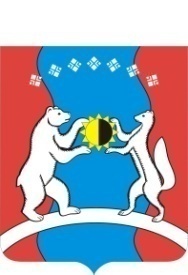 САХА ӨРӨСПҮҮБҮЛҮКЭТЭ«АЛДАН  ОРОЙУОНА»МУНИЦИПАЛЬНАЙТЭРИЛЛИИДЬАһАЛТАТАУУРААХ